2019 Personal & Family Bible Study 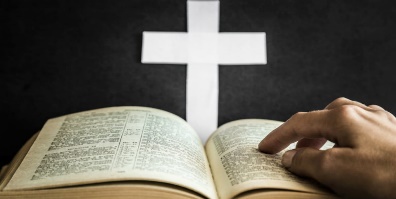 And Devotional Resources ADULTS:  WELS- Daily devotions:  https://wels.net/serving-you/devotions/daily-devotions/ TIME OF GRACE- Daily devotions: http://www.yourtimeofgrace.org   TIME OF GRACE- Videos on topics:  https://www.timeofgrace.org/moments      TEENS & YOUNG ADULTS: https://higherthings.org/ (click “Resources” then “Daily Devotions”)  ONLINE BIBLE STUDIES:  WELS: https://wels.net/serving-you/christian-life/discipleship/interactive-faith/  LCMS Men’s Network studies:  https://www.lhm.org/men/studies.asp  LCMS  Lutheran Hour Ministries: https://www.lhm.org/learn/ and https://www.lhm.org/studies/COUPLES:  Our congregation has a subscription to the “Grace For Marriage” lab, where you can find marriage workshop videos and accompanying workbooks:  https://marriagelab.graceformarriage.com/.  Call Pastor Burger for the username and password for our church PARENTS: For some good articles on how to conduct family devotions go to: https://blog.cph.org/everyday-faith/how-to-have-family-devotions/.  Children Bibles				 		Teen BiblesGod Loves Me Bible (Amazon) Ages 2-4			Faith Alive Student Bible (CPH)A Child’s First Bible (NPH) Ages 3 and up			Today’s Light Devotional Bible (CPH)The Beginner’s Bible (NPH) Ages 4-6			Know The Bible Now (CPH) Bible OverviewThe Story Bible (CPH) Ages 3-8The Growing In Faith Bible (CPH) 6-10The Adventure Bible (NPH) Ages 6-9Children/Family Devotional Resources			Teen Devotional ResourcesHappy Times booklet (CPH subscription) Ages 3-5		Called To Be (CPH) 			Bible Discovery Devotions (CPH) Ages 4 and up		Chosen! Won! (CPH)Little Visits With God (CPH) Ages 7-10			Loved! (CPH)My Devotions (CPH subscription) Ages 7-10 		Imagine That! (CPH)Dig In! (NPH) Ages 8-12					Stand Your Ground (CPH)Family Time (CPH) Ages 8-12				Time To Pray (CPH)Adventure Bible Book Of Devotions (NPH) Ages 9-12	Transformed (wels.net subscription)Reflections (higherthings.org/reflections)Parent’s Resources: 5 Things You Can Do To Have A Stronger Family (CPH) / blog.cph.org (key in “family devotions”) Parents Crosslink (Quarterly newsletter- NPH subscription)  “Shepherding A Child’s Heart” Christian parenting book by Ted Tripp (Highly recommended!)For more information or help see Pastor Burger or Pastor Tullberg!